Приложение № 1Перечень мест для выгула домашних животных на территории Второвского сельского поселения Камешковского района Владимирской области1. Западная сторона с. Второво примерно 90 м за домом 19 по ул. Советская 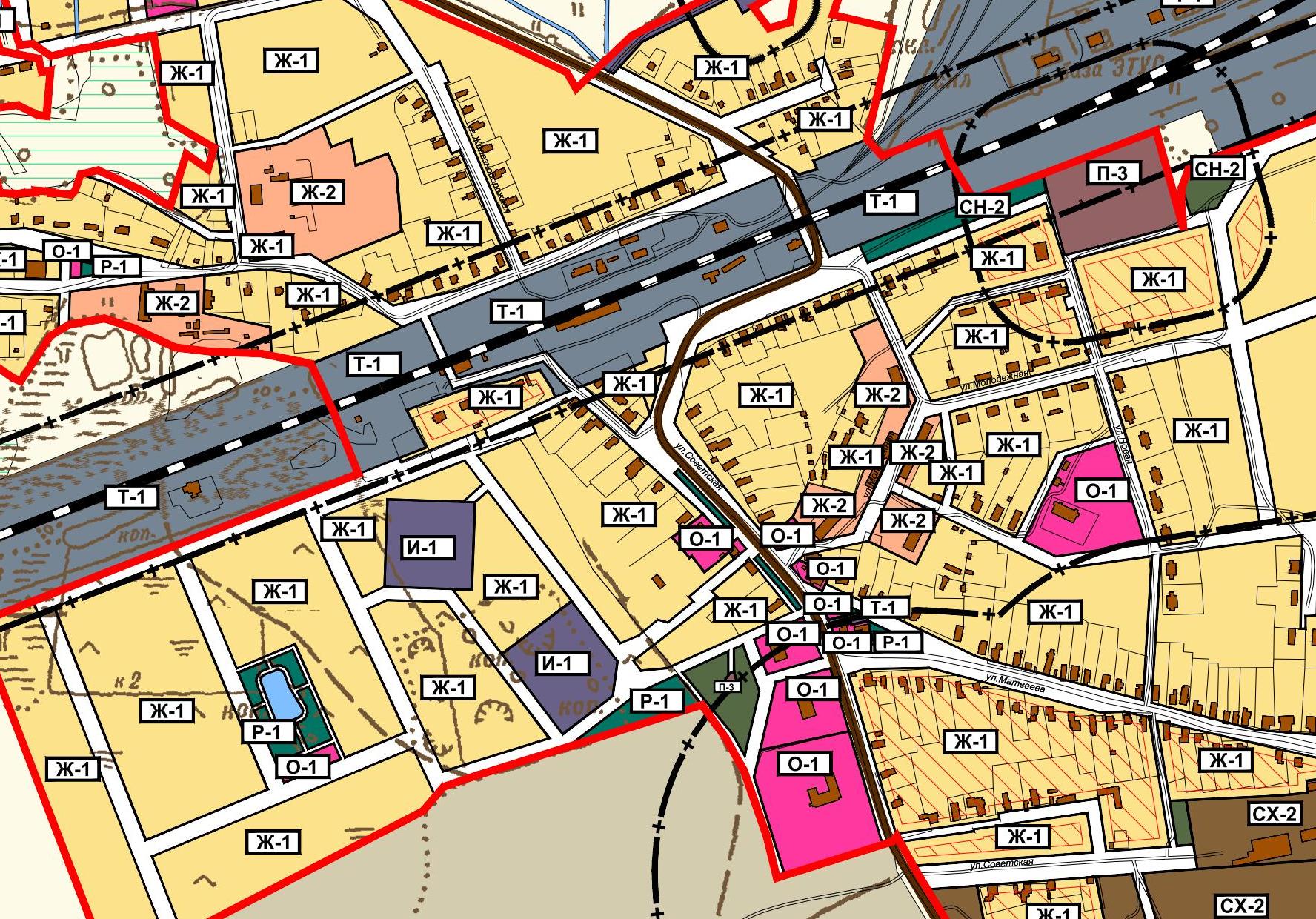 2. Северная окраина п. Мирный примерно 250 м на восток от дома 64А ул. Центральная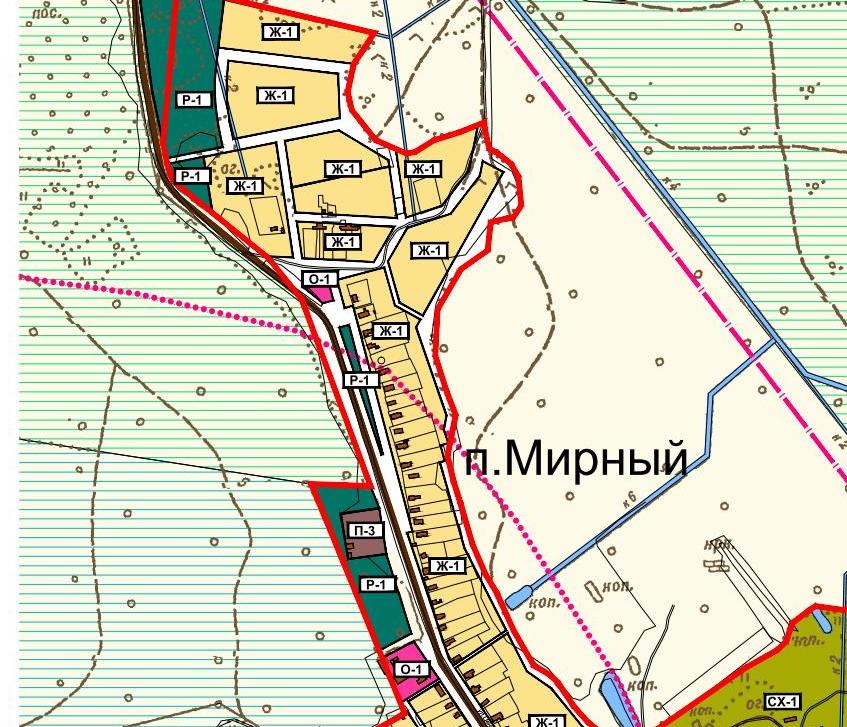 3. Западная окраина с. Горки примерно 140 м на юг от школы 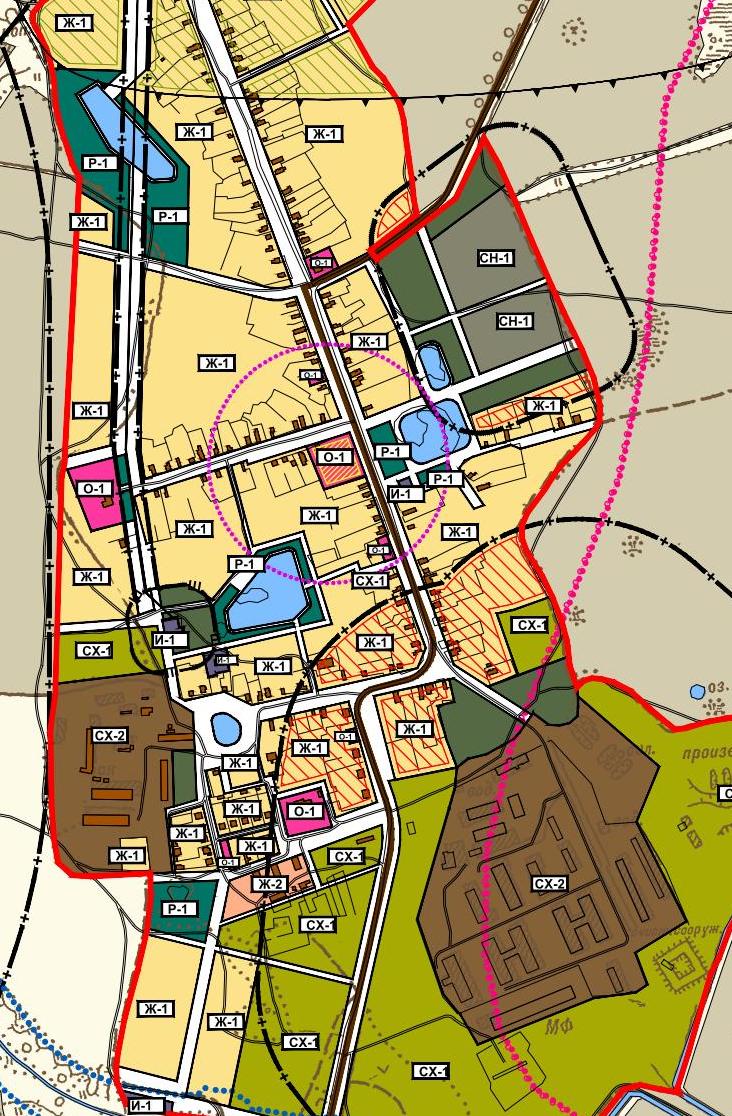 4. Юго- западная окраина д. Волковойно примерно 170 м на юго-запад от дома 21 по улице Садовая  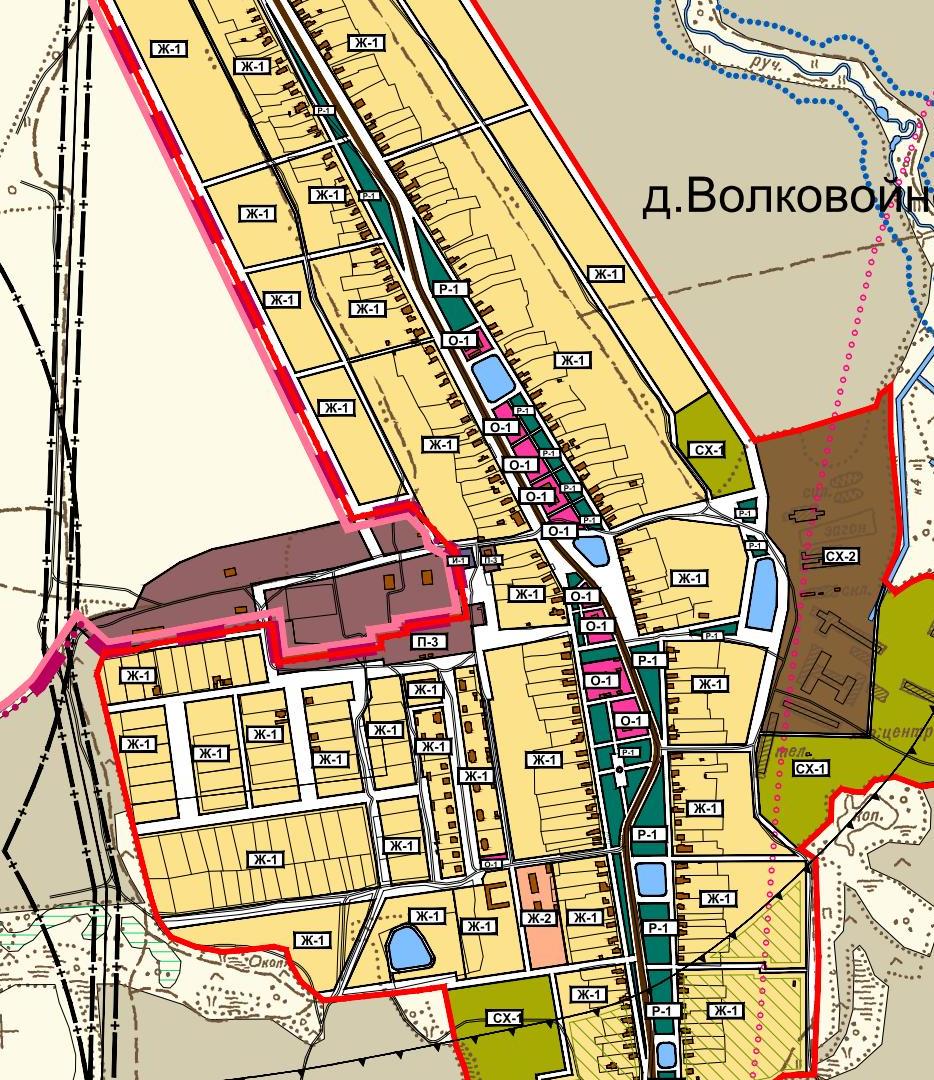 